Evaluación Módulo 2Los seres vivos y no vivosNombre de la institución educativa:  	                                                     Nombre del estudiante:  		 Fecha: 	Sección:  	¿Cómo se llama la primera etapa del ciclo de vida de los seres vivos?¿Qué otro nombre reciben los elementos inertes?Clasifica los siguientes elementos.Traza una línea que relacione cada ser vivo con su alimento.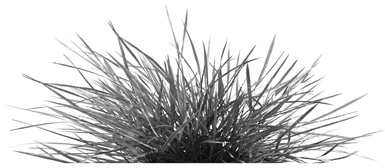 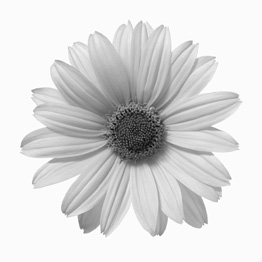 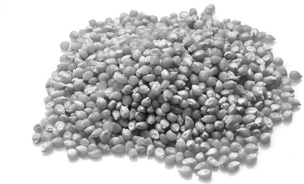 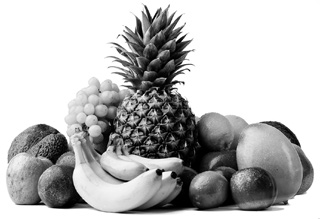 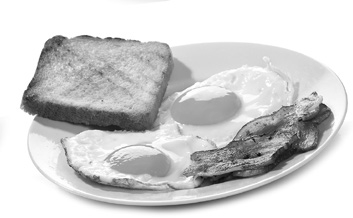 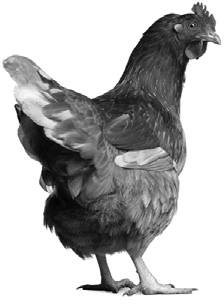 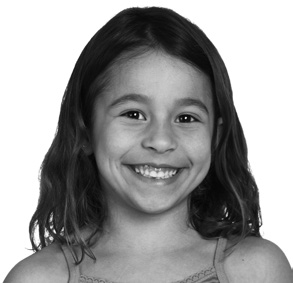 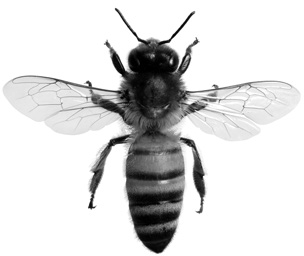 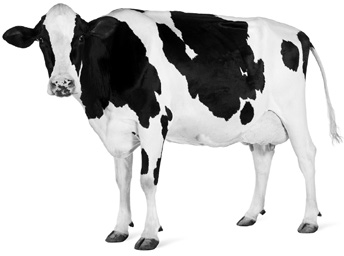 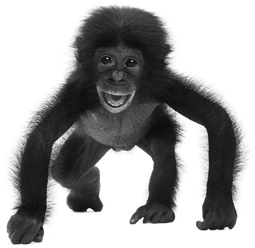 ¿Dirías que las células forman elementos no vivos? Explica tu respuesta.¿Cómo harías para demostrar que un ser tiene vida?¿Qué nombre recibe el proceso de fabricación de alimento en las plantas?fotosíntesis	b. rotación	c. reproducción	d. nutriciónDa tres ejemplos de animales pluricelularesEscribe dos cuidados que debes tener con tus mascotas.8. Utilizaelsiguientediagramade Vennparaidentificarlasdiferenciasysimilitudes entre los animales y las plantas.¿Cómo puedes colaborar con la protección del ambiente natural?¿Por qué son importantes las plantas para la vida en la Tierra?Escribe el nombre de los 3 grupos de seres vivos, según el lugar donde viven.Da dos ejemplos de relación de las personas con su ambiente.Completa el siguiente organizador gráficoObserva los animales. Escribe si es un animal doméstico o salvaje.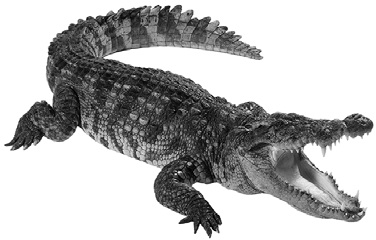 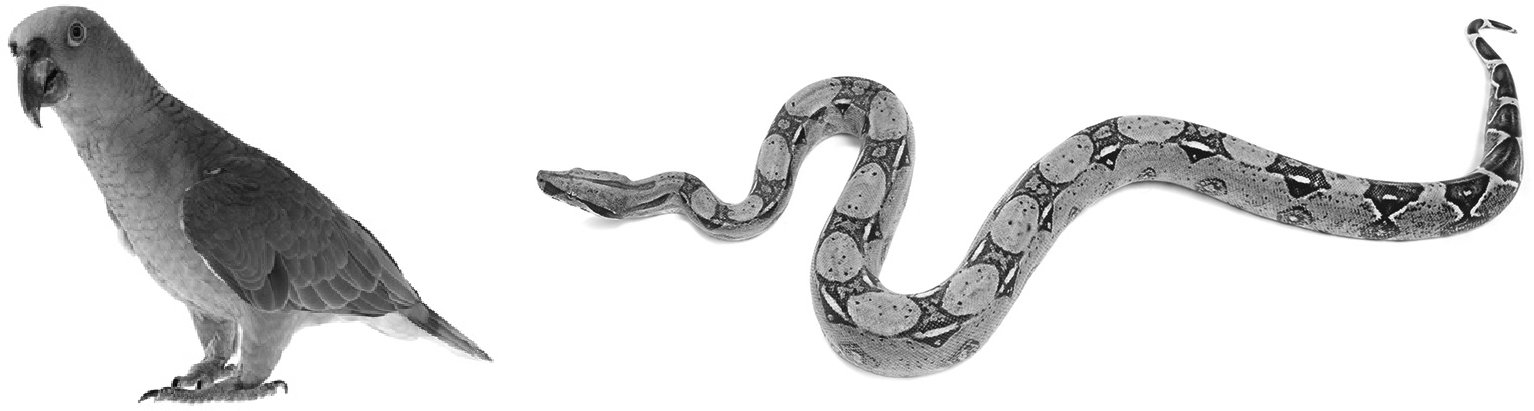 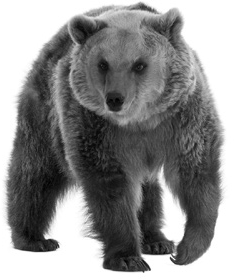 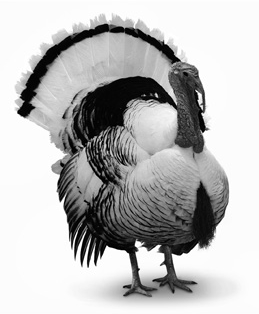 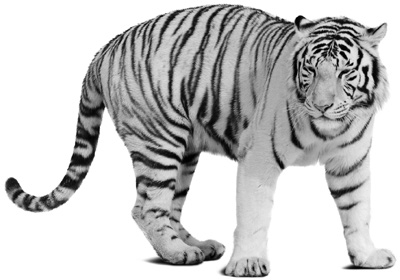 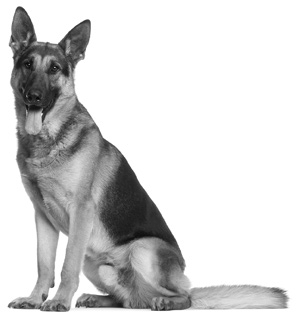 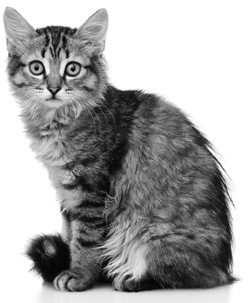 Subraya el nombre del animal que no es ovíparo.pingüino	b. serpientes	c. rana	d. delfín¿Cómo haces para distinguir un vertebrado de un invertebrado?¿Qué nombre recibe el gas indispensable para la vida?¿Cuál es la diferencia entre un arbusto y un árbol?Identifica las partes de la siguiente planta: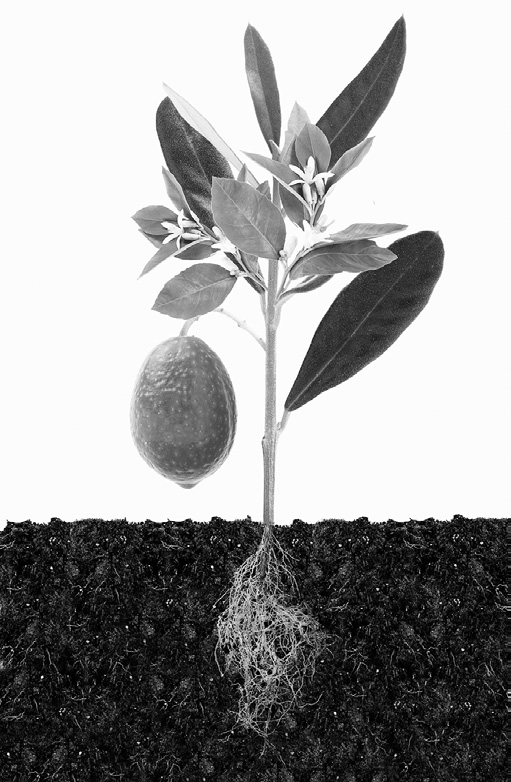 ¿Cuál es la función principal de las hojas?alimentarnos	b. respirar	c. adornar	d. dar sombra¿De qué forma se relacionan los insectos con la reproducción de las plantas?¿Qué parte de la planta consideras es la más valiosa para su vida? Explica.¿Por qué son importantes las plantas para los seres humanos?ElementoSer vivoSer no vivoSer de ficciónanimalesaireplantaspegasos